Муниципальное бюджетное общеобразовательное учреждение«Центр образования села Мейныпильгыно»(МБОУ «Центр образования с. Мейныпильгыно»)Аннотация к рабочей программе начального общего образования курса внеурочной деятельности общеинтеллектуального направления  «ЗНАКОМСТВО С ИСКУССТВЕННЫМ ИНТЕЛЛЕКТОМ» (для 2 - 4 классов)Составители программы: учителя начальных классов Етынкеу Е.Ю.,  Тевлянаут М.В.Рабочая программа начального общего образования курса внеурочной деятельности общеинтеллектуального  направления «Знакомство с искусственным интеллектом» (далее по тексту – Программа) составлена в соответствии с:Законом «Об образовании в Российской Федерации» от 29.12.2012 г. №273-ФЗ;Постановлением Главного государственного санитарного врача Российской Федерации от 4 июля 2014 г. N 41 г. Москва СанПиН 2.4.2.2821-10 «Санитарно-эпидемиологические требования к условиям и организации обучения в общеобразовательных учреждениях от 29 декабря 2010 г. № 189; Федеральным государственным образовательным стандартом начального общего образования от 31.05.2021 г. № 286 (далее – Приказ 286);Примерной программой воспитания (одобрено  решением  ФУМО  от 02.06.2020 г.)Приказом Минпросвещения России от 02.08.2022 N 653 "Об утверждении федерального перечня электронных образовательных ресурсов, допущенных к использованию при реализации имеющих государственную аккредитацию образовательных программ начального общего, основного общего, среднего общего образования" (Зарегистрировано в Минюсте России 29.08.2022 N 69822).ЦЕЛИ КУРСА:Главной целью изучения курса «Знакомство с искусственным интеллектом» является становление у учащегося устойчивого интереса к освоению данной области знания и формирование у него базовых представлений о возможностях взаимодействия с технологиями искусственного интеллекта для решения прикладных задач, продуктивного использования на благо себе и окружающих. Задачи курса: приобретение учащимся опыта практической, проектной и творческой деятельности с использованием готовых инструментов искусственного интеллекта, формирование у него представлений об эффективном использовании технологий искусственного интеллекта в своей жизни.МЕСТО   КУРСА В  ПЛАНЕ ВНЕУРОЧНОЙ ДЕЯТЕЛЬНОСТИ Занятия курса «Знакомство с искусственным интеллектом» проводятся  в 2,3 и 4 классах по 34 учебных часа в год (по 1 часу в неделю).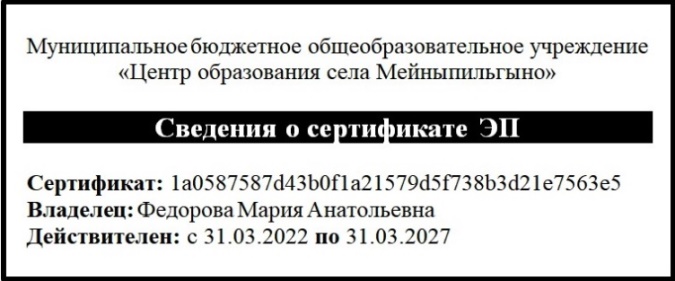 